حظّ موفّقجدول إسناد الأعدادالعدد المسند = ———                     20         المدرسة الابتدائيّة بالزّواوينالمدرّس: إلياس عبد النبيّتقييم الثلاثيي الأوّل في مادّة الإيقاظ العلميالمستوى: السنة السادسةالسنة الدراسيّة: 2018-2019الاسم واللّقب: ..............................................الاسم واللّقب: ..............................................القسم: السادسة .........المعاييرالسنداتمع 1 أ0.50.50.5مع 1 ب111مع 1 أ0.50.50.50.50.50.5مع 2111مع 1 أ0.50.50.5مع 2   1.51.5مع 32.52.5السند 1:أخذ فؤاد قرصا ليزريا لموسوعة علمية ووضعه في المكان المناسب له في الحاسوب وجلس ليكتشف ما بداخله، فظهرت على الشاشة معلومات متعلّقة بالهواء والتنفّس.التعليمة 1-1: أضع أمام كلّ عنصر ينتمي للجهاز التنفّسي علامة ×.التعليمة 2-1:أكمل بما يناسب ممّا يلي: الحويصلات الرئويّة - الأكسجين - ثاني أكسيد الكربون.- توجد بالرئتين .........................يتمّ في مستواهما التبادل الغازيّ: فيدخل هواء الشّهيق إلى الرّئتين محمّلا ب..........................ويخرج منهما محمّلا ب.............................	  السند 2:و بعد الانتهاء من الجلوس أمام الحاسوب خرج فؤاد رفقة أصدقائه إلى الغابة ليستنشق الهواء النقي.التعليمة 1-2:أصنف الإفادات التالية داخل الجدول لأميّز مكوّنات الهواء من خاصيّاته: بخار الماء ـــ التمدد ـــ ثاني أكسيد الكربون ـــ التقلص ـــ الأكسجين ـــ الانضغاط التعليمة 2-2:ألاحظ الرسم وأعلل سبب ارتفاع الماء إلى مستوى الدرجة 1 من 5 وانطفاء الشمعة.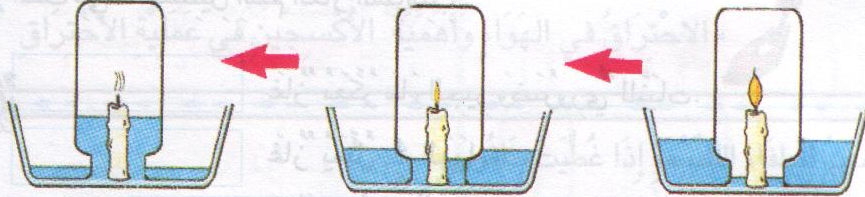 انطفأت الشمعة لأنها استهلكت كامل كمية....................................وارتفع الماء إلى الدرجة 1 لأنّ هذا الغاز يمثل.........................حجم الهواء ويساعد على..................التعليمة 3-2أربط بين نوع الغاز وما يفعله:    ـــ الأكسجين                *                   * يؤجّج نارا كادت تنطفئ.    ـــ ثاني أكسيد الكربون     *                   * عندما يبرد يكوّن الضّباب والنّدى.    ــ بخار الماء                *                   * يعكّر ماء الجير. السند 3:جلس فؤاد صحبة أصدقائه تحت ظلّ شجرة واقترح أحدهم أن يغتنموا فرصة وجودهم معا ليراجعوا الإيقاظ العلمي. التعليمة 1-3:أعلّل الإفادتين التاليتين إنطلاقا من الصورتين: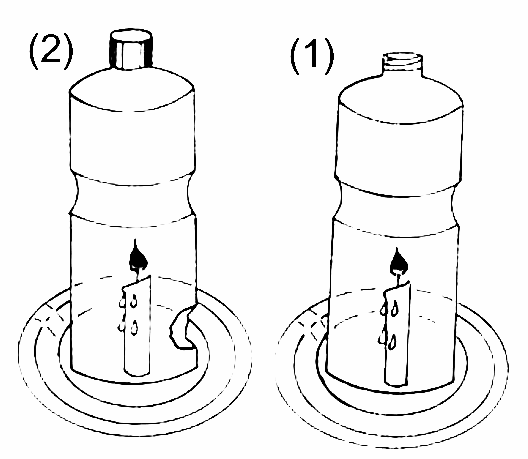 - تواصل الشّمعة اشتعالها إذا كانت داخل قارورة مفتوحة الفوهة لأنّ ........................................................................................................................................ تنطفئ الشمعة إذا كانت داخل قارورة مفتوحة في جانبها ومغلقة الفوهة لأنّ .................................................................................................................................  التعليمة 2-3:أعيد كتابة الإفادتين مع إصلاح الخطإ:		1- يدخل هواء المحيط الخارجي إلى الرئتين أثناء عمليّة الشّهيق وفي مستوى الحجاب الحاجز تتمّ عمليّة التّبادل الغازي.......................................................................................................................................................................................................................     	2- يخرج ثاني أكسيد الكربون عبر المجاري التنفسيّة في هواء الزّفير الذي يحتوي أيضا على هباب الفحم.......................................................................................................................................................................................................................مستويات التملكمعيار 1 أمعيار 1 أمعيار 1 أمعيار 1 أمعيار 1 أمعيار 1 أمعيار 1 أمعيار 1 أمعيار 1 أمعيار 1 بمعيار 2معيار 2معيار 3معيار 3انعدام التملك0000000000002.52.5دون التملك الأدنى0.50.5111.51.5222.51122.52.5التملك الأدنى3333333332332.52.5التملك الأقصى3.5444.54.5555.5634.562.52.5